CANDIDATURE AU CONSEIL D’ADMINISTRATION DE L’OCCE 37ASSEMBLÉE GÉNÉRALE DE L’OCCE 37Mercredi 22 février à 18h00 en visioconférenceA faire parvenir à l’OCCE 37 par courrier ou par courriel.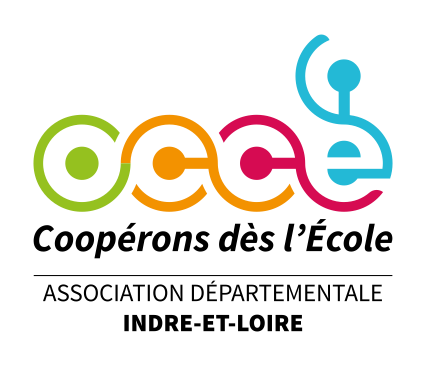 Je, soussigné(e) :Etablissement/ poste : Adresse : Déclare me présenter au conseil d’administration de l’OCCE 37A ……………………………… , le …………………………………..Signature